BKA-IV.0521.56.2018.ŁRPanSebastian Adamowicze-mail: sebada11@wp.plSzanowny Panie,w odpowiedzi na Pana petycję z 6 listopada 2018 r. przekazaną do Ministerstwa Środowiska przez Rządowe Centrum Legislacji przy piśmie z 6 grudnia 2018 r. (nr.ref. RCL.DPPTK.053.46/2018) w sprawie m.in. zmian w ustawie Prawo łowieckie (dalej: upł) oraz ustawie Prawo geologiczne
i górnicze (dalej: p.g.g.) proszę przyjąć poniższe.Art. 14 upł obecnie brzmi Dzierżawcy i zarządcy obwodów łowieckich oraz właściciele, posiadacze   i zarządcy gruntów są obowiązani  zawiadomić właściwy organ Państwowej Inspekcji Weterynaryjnej lub  urząd gminy albo najbliższy zakład leczniczy dla zwierząt o dostrzeżonych objawach chorób zwierząt żyjących wolno. Zgadzam się z potrzebą zmiany upł w zakresie nowelizacji jej przepisów zawartych w ww. artykule w części dotyczącej wykreślenia słowa „Państwowej”.Aktualnie art. 39 ust. 2 pkt 8 upł brzmi prowadzenia postępowania w sprawach o wykroczenia oraz udziału w rozprawach przed kolegium do spraw wykroczeń w charakterze oskarżyciela publicznego i wnoszenia środków zaskarżania do sądu rejonowego od rozstrzygnięć kolegium do spraw wykroczeń w sprawach zwalczania wykroczeń w zakresie szkodnictwa łowieckiego. Zgadzam się kierunkowo
z Pana propozycją zmiany brzmienia przedmiotowego artykułu. Zgodnie z art. 36 ust. 11 pkt 2 ustawy z dnia 9 czerwca 2011 r. Prawo geologiczne i górnicze (Dz.U. z 2017 r. poz. 2126 z późn. zm.), koncesje dotyczące kopalin, o których mowa w art. 10 ust. 1, nie przechodzą na nabywcę przedsiębiorstwa upadłego na podstawie art. 317 ustawy z dnia 28 lutego 2003 r. - Prawo upadłościowe i naprawcze (Dz.U. z 2016 r. poz. 2171, 2260 i 2261 oraz z 2017 r.
poz. 791).Obecnie tytuł ustawy w zacytowanym wyżej przepisie p.g.g. brzmi Prawo upadłościowe na podstawie art. 428 pkt 1 ustawy z dnia 15 maja 2015 r. - Prawo restrukturyzacyjne (Dz.U. poz. 978), która weszła w życie z dniem 1 stycznia 2016 r. Zmiana tytułu ustawy, do której odwołuje się wskazany przepis p.g.g. nie ma znaczenia dla zidentyfikowania tej ustawy.Pragnę zapewnić, że Minister Środowiska podejmie działania na rzecz zmiany nieaktualnych przepisów w ramach najbliższych nowelizacji tych ustaw.Z poważaniemMinister ŚrodowiskaWarszawa, dnia        marca 2019 r.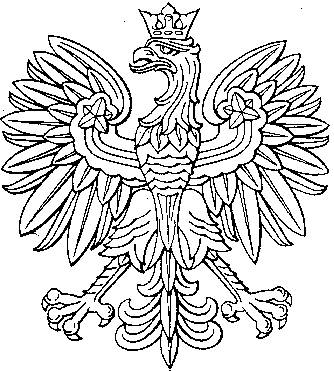 